Зарегистрировано в Минюсте России 5 марта 2021 г. N 62664МИНИСТЕРСТВО ПРОСВЕЩЕНИЯ РОССИЙСКОЙ ФЕДЕРАЦИИПРИКАЗот 27 ноября 2020 г. N 678ОБ УТВЕРЖДЕНИИ ПОРЯДКАПРОВЕДЕНИЯ ВСЕРОССИЙСКОЙ ОЛИМПИАДЫ ШКОЛЬНИКОВВ соответствии с частью 3 статьи 77 Федерального закона от 29 декабря 2012 г. N 273-ФЗ "Об образовании в Российской Федерации" (Собрание законодательства Российской Федерации, 2012, N 53, ст. 7598; 2019, N 30, ст. 4134), пунктом 1 и подпунктом 4.2.33 пункта 4 Положения о Министерстве просвещения Российской Федерации, утвержденного постановлением Правительства Российской Федерации от 28 июля 2018 г. N 884 (Собрание законодательства Российской Федерации, 2018, N 32, ст. 5343), приказываю:1. Утвердить прилагаемый Порядок проведения всероссийской олимпиады школьников.2. Признать утратившими силу:приказ Министерства образования и науки Российской Федерации от 18 ноября 2013 г. N 1252 "Об утверждении Порядка проведения всероссийской олимпиады школьников" (зарегистрирован Министерством юстиции Российской Федерации 21 января 2014 г., регистрационный N 31060);приказ Министерства образования и науки Российской Федерации от 17 марта 2015 г. N 249 "О внесении изменений в Порядок проведения всероссийской олимпиады школьников, утвержденный приказом Министерства образования и науки Российской Федерации от 18 ноября 2013 г. N 1252" (зарегистрирован Министерством юстиции Российской Федерации 7 апреля 2015 г., регистрационный N 36743);приказ Министерства образования и науки Российской Федерации от 17 декабря 2015 г. N 1488 "О внесении изменений в Порядок проведения всероссийской олимпиады школьников, утвержденный приказом Министерства образования и науки Российской Федерации от 18 ноября 2013 г. N 1252" (зарегистрирован Министерством юстиции Российской Федерации 20 января 2016 г., регистрационный N 40659);приказ Министерства образования и науки Российской Федерации от 17 ноября 2016 г. N 1435 "О внесении изменений в Порядок проведения всероссийской олимпиады школьников, утвержденный приказом Министерства образования и науки Российской Федерации от 18 ноября 2013 г. N 1252" (зарегистрирован Министерством юстиции Российской Федерации 6 декабря 2016 г., регистрационный N 44589);приказ Министерства просвещения Российской Федерации от 17 марта 2020 г. N 96 "О внесении изменений в Порядок проведения всероссийской олимпиады школьников, утвержденный приказом Министерства образования и науки Российской Федерации от 18 ноября 2013 г. N 1252" (зарегистрирован Министерством юстиции Российской Федерации 19 марта 2020 г., регистрационный N 57787).3. Установить, что:в 2020/21 учебном году в заключительном этапе всероссийской олимпиады школьников (далее - олимпиада) помимо лиц, указанных в пункте 64 Порядка проведения всероссийской олимпиады школьников, утвержденного приказом Министерства образования и науки Российской Федерации от 18 ноября 2013 г. N 1252 (зарегистрирован Министерством юстиции Российской Федерации 21 января 2014 г., регистрационный N 31060), с изменениями, внесенными приказами Министерства образования и науки Российской Федерации от 17 марта 2015 г. N 249 (зарегистрирован Министерством юстиции Российской Федерации 7 апреля 2015 г., регистрационный N 36743), от 17 декабря 2015 г. N 1488 (зарегистрирован Министерством юстиции Российской Федерации 20 января 2016 г., регистрационный N 40659), от 17 ноября 2016 г. N 1435 (зарегистрирован Министерством юстиции Российской Федерации 6 декабря 2016 г., регистрационный N 44589) и приказом Министерства просвещения Российской Федерации от 17 марта 2020 г. N 96 (зарегистрирован Министерством юстиции Российской Федерации 19 марта 2020 г., регистрационный N 57787), также принимают индивидуальное участие не признанные призерами на основании приказа Министерства просвещения Российской Федерации от 28 апреля 2020 г. N 189 "Об особенностях проведения всероссийской олимпиады школьников в 2019/20 учебном году и утверждении ее итоговых результатов по каждому общеобразовательному предмету" (зарегистрирован Министерством юстиции Российской Федерации 7 мая 2020 г., регистрационный N 58273) участники регионального этапа олимпиады 2019/20 учебного года, набравшие необходимое для участия в заключительном этапе количество баллов, установленное Министерством просвещения Российской Федерации в 2020 году, и победители и призеры заключительного этапа олимпиады 2018/19 учебного года (далее вместе - участники олимпиады 2019/20 учебного года);количество участников олимпиады 2019/20 учебного года не учитывается при определении количества участников заключительного этапа олимпиады начиная с 2021/22 учебного года.4. Приказ вступает в силу с 15 июля 2021 года, за исключением пункта 3 настоящего приказа, который вступает в силу по истечении 10 дней после дня официального опубликования настоящего приказа.МинистрС.С.КРАВЦОВПриложениеУтвержденприказом Министерства просвещенияРоссийской Федерацииот 27 ноября 2020 г. N 678ПОРЯДОК ПРОВЕДЕНИЯ ВСЕРОССИЙСКОЙ ОЛИМПИАДЫ ШКОЛЬНИКОВI. Общие положения1. Порядок проведения всероссийской олимпиады школьников (далее - Порядок) устанавливает правила и сроки проведения всероссийской олимпиады школьников (далее - олимпиада), перечень общеобразовательных предметов, по которым она проводится, определяет участников олимпиады, их права и обязанности, а также правила подведения итогов и утверждения результатов олимпиады, образцы дипломов победителей и призеров олимпиады.2. Олимпиада проводится в целях выявления и развития у обучающихся творческих способностей и интереса к научной (научно-исследовательской) деятельности, пропаганды научных знаний, отбора лиц, проявивших выдающиеся способности, в составы сборных команд Российской Федерации для участия в международных олимпиадах по общеобразовательным предметам.3. Олимпиада проводится на территории Российской Федерации. Рабочим языком проведения олимпиады является русский язык.4. Олимпиада проводится по следующим общеобразовательным предметам:математика, русский язык, иностранный язык (английский, немецкий, французский, испанский, китайский, итальянский), информатика, физика, химия, биология, экология, география, астрономия, литература, история, обществознание, экономика, право, искусство (мировая художественная культура), физическая культура, технология, основы безопасности жизнедеятельности для обучающихся по образовательным программам основного общего и среднего общего образования;математика, русский язык для обучающихся по образовательным программам начального общего образования.5. Форма проведения олимпиады - очная.При проведении олимпиады допускается использование информационно-коммуникационных технологий в части организации выполнения олимпиадных заданий, проверки и анализа олимпиадных заданий, показа выполненных олимпиадных работ, процедуры рассмотрения апелляции о несогласии с выставленными баллами при условии соблюдения требований законодательства Российской Федерации в области защиты персональных данных <1>.--------------------------------<1> Федеральный закон от 27 июля 2006 г. N 152-ФЗ "О персональных данных" (Собрание законодательства Российской Федерации, 2006, N 31, ст. 3451; 2021, N 1, ст. 54).Решение о проведении школьного и муниципального этапов олимпиады с использованием информационно-коммуникационных технологий принимается организатором школьного и муниципального этапов олимпиады по согласованию с органом исполнительной власти субъекта Российской Федерации, осуществляющим государственное управление в сфере образования.Решение о проведении регионального этапа олимпиады с использованием информационно-коммуникационных технологий принимается организатором регионального этапа олимпиады по согласованию с Министерством просвещения Российской Федерации (далее - Министерство).Решение о проведении заключительного этапа олимпиады с использованием информационно-коммуникационных технологий принимается Министерством по согласованию с Федеральной службой по надзору в сфере образования и науки.6. В олимпиаде принимают участие обучающиеся, осваивающие основные образовательные программы начального общего, основного общего и среднего общего образования в организациях, осуществляющих образовательную деятельность (далее - образовательные организации), а также лица, осваивающие указанные образовательные программы в форме самообразования или семейного образования (далее - участники олимпиады).Школьный этап олимпиады проводится по заданиям, разработанным для 5 - 11 классов (по русскому языку и математике - для 4 - 11 классов); муниципальный - для 7 - 11 классов, региональный и заключительный - для 9 - 11 классов. Участник каждого этапа олимпиады выполняет по своему выбору олимпиадные задания, разработанные для класса, программу которого он осваивает, или для более старших классов. В случае прохождения участников олимпиады, выполнивших задания, разработанные для более старших классов по отношению к тем классам, программы которых они осваивают, на следующий этап олимпиады указанные участники олимпиады и на следующих этапах олимпиады выполняют олимпиадные задания, разработанные для класса, который они выбрали на предыдущем этапе олимпиады, или более старших классов.7. Участники олимпиады, осваивающие основные образовательные программы в форме самообразования или семейного образования, принимают участие в школьном этапе олимпиады по их выбору в образовательной организации, в которую они зачислены для прохождения промежуточной и (или) государственной итоговой аттестации по соответствующим образовательным программам, в том числе с использованием информационно-коммуникационных технологий, или в образовательной организации по месту проживания участника олимпиады.8. Участники олимпиады с ограниченными возможностями здоровья (далее - ОВЗ) и дети-инвалиды принимают участие в олимпиаде на общих основаниях.II. Организация проведения олимпиады9. Олимпиада проводится ежегодно в период с 1 сентября по 30 июня.10. Олимпиада включает этапы: школьный, муниципальный, региональный и заключительный.11. Сроком окончания школьного, муниципального и регионального этапов олимпиады считается последняя дата выполнения олимпиадных заданий, но не позднее:1 ноября - для школьного этапа олимпиады;25 декабря - для муниципального этапа олимпиады;1 марта - для регионального этапа олимпиады.Для заключительного этапа окончанием этапа является дата издания приказа об утверждении итоговых результатов заключительного этапа олимпиады по соответствующим общеобразовательным предметам, но не позднее 30 июня.12. Организаторами олимпиады являются:для школьного и муниципального этапов олимпиады - органы местного самоуправления, осуществляющие управление в сфере образования;для регионального этапа олимпиады - органы исполнительной власти субъектов Российской Федерации, осуществляющие государственное управление в сфере образования;для заключительного этапа олимпиады - Министерство.13. Организаторы всех этапов олимпиады вправе привлекать к ее проведению образовательные и научные организации, учебно-методические объединения, государственные корпорации и учреждения, общественные, некоммерческие организации, а также коммерческие организации в порядке, установленном законодательством Российской Федерации <2>, в том числе для осуществления технологического, методического и информационного сопровождения олимпиады.--------------------------------<2> Часть 2 статьи 24 Федерального закона от 5 апреля 2013 г. N 44-ФЗ "О контрактной системе в сфере закупок товаров, работ, услуг для обеспечения государственных и муниципальных нужд" (Собрание законодательства Российской Федерации, 2013, N 14, ст. 1652; 2018, N 1, ст. 88).14. Организационно-методическое сопровождение олимпиады, координацию проведения всех этапов олимпиады осуществляет подведомственная Министерству организация на основании государственного задания на оказание государственных услуг (выполнение работ) <3> (далее - уполномоченная организация).--------------------------------<3> Подпункт 4.3.2 Положения о Министерстве просвещения Российской Федерации, утвержденного постановлением Правительства Российской Федерации от 28 июля 2018 г. N 884 (Собрание законодательства Российской Федерации, 2018, N 32, ст. 5343).15. Для определения стратегических направлений развития олимпиады создается Центральный организационный комитет (далее - оргкомитет) олимпиады.Состав Центрального оргкомитета олимпиады формируется из представителей образовательных организаций высшего образования, организаций дополнительного образования, дополнительного профессионального образования, федеральных органов исполнительной власти, органов исполнительной власти субъектов Российской Федерации, осуществляющих государственное управление в сфере образования, общественных и иных организаций, средств массовой информации и утверждается Министерством.Член Центрального оргкомитета должен иметь:высшее образование;опыт управленческой деятельности не менее 3 лет;опыт экспертной деятельности в сфере организации олимпиад школьников и иных интеллектуальных состязаний в совокупности не менее 5 лет (членство в советах, жюри, экспертных группах, подтвержденное соответствующими распорядительными актами; наличие публикаций в средствах массовой информации и научных изданиях).Число членов Центрального оргкомитета составляет не менее 15 человек.Состав Центрального оргкомитета должен обновляться не менее чем на одну треть каждые 3 года. При этом член Центрального оргкомитета не может входить в состав Центрального оргкомитета более 6 лет подряд.Центральный оргкомитет вносит на рассмотрение в Министерство предложения:по совершенствованию и развитию олимпиады и организационно-технологической модели проведения ее заключительного этапа;по срокам проведения заключительного этапа олимпиады по каждому общеобразовательному предмету, по которому проводится олимпиада;по количеству участников заключительного этапа олимпиады по конкретному общеобразовательному предмету.Заседание Центрального оргкомитета олимпиады считается правомочным, если на нем присутствует более половины его членов.Члены Центрального оргкомитета олимпиады участвуют в его заседании без права замены. Член Центрального оргкомитета олимпиады в случае невозможности присутствия на заседании имеет право за один календарный день до проведения заседания представить свое мнение по рассматриваемым вопросам в письменной форме. Решения Центрального оргкомитета олимпиады принимаются большинством голосов присутствующих на заседании членов Центрального оргкомитета олимпиады с учетом представленного письменного мнения отсутствующих членов Центрального оргкомитета олимпиады. В случае равенства голосов решающим является голос председательствующего на заседании Центрального оргкомитета олимпиады.16. Научно-методическое обеспечение всех этапов олимпиады осуществляют центральные предметно-методические комиссии олимпиады по каждому общеобразовательному предмету (далее - ЦПМК).Составы ЦПМК формируются по каждому общеобразовательному предмету, по которому проводится олимпиада, из числа педагогических, научно-педагогических работников, руководящих работников образовательных организаций, победителей международных олимпиад и всероссийской олимпиады школьников по соответствующим общеобразовательным предметам прошлых лет, а также специалистов, обладающих профессиональными знаниями, навыками и опытом в сфере, соответствующей общеобразовательному предмету олимпиады.Член ЦПМК должен иметь высшее образование; стаж работы в сфере образования не менее 5 лет; опыт деятельности в сфере организации и проведения олимпиад школьников и иных интеллектуальных состязаний, в том числе разработки методологии интеллектуальных состязаний в совокупности не менее 5 лет.Допускается включение в состав ЦПМК лиц, признанных победителями международных олимпиад школьников и всероссийской олимпиады школьников по соответствующим общеобразовательным предметам не ранее 5 лет, предшествовавших году включения указанных лиц в состав ЦПМК. В отношении указанных лиц не применяются требования, указанные в абзаце третьем настоящего пункта. Общее количество указанных лиц не должно превышать 10 процентов от состава ЦПМК.Состав, председатель и заместитель председателя ЦПМК определяются Министерством с учетом предложений уполномоченной организации и Рособрнадзора.Число членов ЦПМК составляет не менее 10 человек.Состав ЦПМК должен обновляться не менее чем на одну треть каждые 3 года. При этом член ЦПМК не может входить в состав ЦПМК более 6 лет подряд.Заседание ЦПМК считается правомочным, если на нем присутствует более половины его членов.Члены ЦПМК участвуют в ее заседании без права замены. Член ЦПМК в случае невозможности присутствия на заседании имеет право за один календарный день до проведения заседания представить свое мнение по рассматриваемым вопросам в письменной форме. Решения ЦПМК принимаются большинством голосов присутствующих на заседании членов ЦПМК с учетом представленного письменного мнения отсутствующих членов ЦПМК. В случае равенства голосов решающим является голос председательствующего на заседании ЦПМК.ЦПМК:разрабатывают и направляют в Министерство предложения по совершенствованию подходов к определению содержания олимпиадных заданий;участвуют в организованной уполномоченной организацией работе по разработке олимпиадных заданий регионального и заключительного этапов олимпиады по каждому общеобразовательному предмету на основе содержания образовательных программ основного общего и среднего общего образования углубленного уровня и соответствующей направленности (профиля), критериев и методик оценивания выполненных олимпиадных заданий (далее - комплекты олимпиадных заданий); методических рекомендаций по проведению школьного и муниципального этапов олимпиады, включающих описание методических подходов к составлению олимпиадных заданий школьного и муниципального этапов олимпиады, принципов формирования комплектов олимпиадных заданий, необходимое материально-техническое обеспечение для выполнения олимпиадных заданий, перечень справочных материалов, средств связи и электронно-вычислительной техники, разрешенных к использованию во время проведения олимпиады, критерии и методики оценивания выполненных олимпиадных заданий; требований к организации и проведению регионального и заключительного этапов, включающих описание необходимого материально-технического обеспечения для выполнения олимпиадных заданий, перечень справочных материалов, средств связи и электронно-вычислительной техники, разрешенных к использованию во время проведения олимпиады (далее соответственно - требования к проведению регионального этапа олимпиады, требования к проведению заключительного этапа олимпиады);осуществляют в целях соблюдения прав участников олимпиады на объективное оценивание выполненных олимпиадных работ и обеспечения прозрачности и достоверности результатов регионального этапа олимпиады выборочную перепроверку выполненных олимпиадных заданий регионального этапа олимпиады;представляют в уполномоченную организацию аналитические отчеты о результатах заключительного этапа олимпиады по соответствующему общеобразовательному предмету;представляют отчет о результатах работы соответствующей ЦПМК ежегодно до 1 июля года проведения соответствующего заключительного этапа в Министерство.17. Методическое обеспечение школьного этапа олимпиады осуществляют муниципальные предметно-методические комиссии по каждому общеобразовательному предмету, создаваемые организатором муниципального этапа олимпиады (далее - муниципальные предметно-методические комиссии). Муниципальные предметно-методические комиссии разрабатывают олимпиадные задания для проведения школьного этапа олимпиады по соответствующему общеобразовательному предмету и требования к организации и проведению школьного этапа олимпиады по соответствующему общеобразовательному предмету с учетом методических рекомендаций по проведению школьного и муниципального этапов олимпиады.Методическое обеспечение муниципального этапа олимпиады обеспечивают региональные предметно-методические комиссии по каждому общеобразовательному предмету, создаваемые организатором регионального этапа олимпиады (далее - региональные предметно-методические комиссии). Региональные предметно-методические комиссии разрабатывают олимпиадные задания по соответствующему общеобразовательному предмету и требования к организации и проведению муниципального этапа олимпиады по соответствующему общеобразовательному предмету с учетом методических рекомендаций по проведению школьного и муниципального этапов олимпиады, осуществляют выборочную перепроверку выполненных олимпиадных работ участников муниципального этапа олимпиады.По решению органа исполнительной власти субъекта Российской Федерации, осуществляющего управление в сфере образования, муниципальные методические комиссии по каждому общеобразовательному предмету, по которому проводится олимпиада, могут не создаваться, а их функции выполняют соответствующие региональные предметно-методические комиссии.Составы муниципальных и региональных предметно-методических комиссий по каждому общеобразовательному предмету, по которому проводится олимпиада, формируются из числа педагогических, научно-педагогических работников, победителей международных олимпиад и всероссийской олимпиады школьников по соответствующим общеобразовательным предметам прошлых лет, а также специалистов, обладающих профессиональными знаниями, навыками и опытом в сфере, соответствующей общеобразовательному предмету олимпиады.18. Для организации и проведения каждого этапа олимпиады организатор соответствующего этапа олимпиады создает оргкомитет и утверждает его состав.Состав оргкомитета школьного этапа олимпиады формируется из представителей органов местного самоуправления, осуществляющих управление в сфере образования, муниципальных предметно-методических комиссий олимпиады, педагогических, научно-педагогических работников, а также представителей общественных и иных организаций, средств массовой информации и утверждается организатором школьного этапа олимпиады. Число членов оргкомитета школьного этапа олимпиады составляет не менее 5 человек.Состав оргкомитета муниципального этапа олимпиады формируется из представителей органов местного самоуправления, осуществляющих управление в сфере образования, муниципальных и региональных предметно-методических комиссий олимпиады, педагогических, научно-педагогических работников, а также представителей общественных и иных организаций, средств массовой информации и утверждается организатором муниципального этапа олимпиады. Число членов оргкомитета муниципального этапа олимпиады составляет не менее 5 человек.Состав оргкомитета регионального этапа олимпиады формируется из представителей органов исполнительной власти субъектов Российской Федерации, осуществляющих государственное управление в сфере образования, членов региональных предметно-методических комиссий олимпиады, педагогических, научно-педагогических работников, руководящих работников образовательных организаций, а также представителей общественных и иных организаций, средств массовой информации и утверждается организатором регионального этапа олимпиады. Число членов оргкомитета регионального этапа олимпиады составляет не менее 10 человек.Состав оргкомитетов заключительного этапа олимпиады по каждому общеобразовательному предмету утверждается Министерством с учетом предложений Рособрнадзора. Состав оргкомитетов заключительного этапа олимпиады по каждому общеобразовательному предмету формируется из представителей Минпросвещения России, Рособрнадзора, органов исполнительной власти субъектов Российской Федерации, педагогических, научно-педагогических работников, руководящих работников образовательных организаций, а также представителей общественных и иных организаций, средств массовой информации.Число членов оргкомитета заключительного этапа олимпиады по каждому общеобразовательному предмету составляет не менее 10 человек.Оргкомитет соответствующего этапа олимпиады:разрабатывает организационно-технологическую модель проведения этапа олимпиады (организационно-технологические модели проведения школьного и муниципального этапа олимпиады утверждается организатором регионального этапа олимпиады);обеспечивает организацию и проведение соответствующего этапа олимпиады в соответствии с Порядком, нормативными правовыми актами, регламентирующими проведение соответствующего этапа олимпиады, и действующими на момент проведения олимпиады санитарно-эпидемиологическими требованиями к условиям и организации обучения в образовательных организациях <4>;--------------------------------<4> Санитарные правила СП 2.4.3648-20 "Санитарно-эпидемиологические требования к организациям воспитания и обучения, отдыха и оздоровления детей и молодежи", утвержденные постановлением Главного государственного санитарного врача Российской Федерации от 28 сентября 2020 г. N 28 (зарегистрированы Министерством юстиции Российской Федерации 18 декабря 2020 г., регистрационный N 61573) (далее - СП 2.4.3648-20).обеспечивает сбор и хранение заявлений от родителей (законных представителей) обучающихся, заявивших о своем участии в олимпиаде, об ознакомлении с Порядком и о согласии на публикацию результатов по каждому общеобразовательному предмету на своем официальном сайте в информационно-телекоммуникационной сети "Интернет" (далее - сеть Интернет) с указанием фамилии, инициалов, класса, субъекта Российской Федерации, количества баллов, набранных при выполнении заданий (далее - сведения об участниках), и передает их организатору соответствующего этапа олимпиады;обеспечивает информирование участников о продолжительности выполнения олимпиадных заданий, об оформлении выполненных олимпиадных работ, о проведении анализа олимпиадных заданий, показе выполненных олимпиадных работ, порядке подачи и рассмотрения апелляций о несогласии с выставленными баллами, об основаниях для удаления с олимпиады, а также о времени и месте ознакомления с результатами олимпиады;осуществляет кодирование (обезличивание) и раскодирование олимпиадных работ участников этапа олимпиады;несет ответственность за жизнь и здоровье участников олимпиады во время проведения этапа олимпиады.Оргкомитет регионального этапа олимпиады обеспечивает при необходимости участников регионального этапа олимпиады проживанием и питанием на время проведения регионального этапа олимпиады по каждому общеобразовательному предмету в соответствии с действующими на момент проведения олимпиады санитарно-эпидемиологическими правилами и нормами <5>.--------------------------------<5> СП 2.4.3648-20.19. Для объективной проверки олимпиадных работ, выполненных участниками олимпиады, организатор соответствующего этапа олимпиады определяет состав жюри олимпиады по каждому общеобразовательному предмету.Состав жюри всех этапов олимпиады формируется из числа педагогических, научно-педагогических работников, руководящих работников образовательных организаций, аспирантов, ординаторов, победителей международных олимпиад школьников и победителей и призеров заключительного этапа всероссийской олимпиады школьников по соответствующим общеобразовательным предметам, а также специалистов, обладающих профессиональными знаниями, навыками и опытом в сфере, соответствующей общеобразовательному предмету олимпиады.Число членов жюри школьного и муниципального этапов олимпиады по каждому общеобразовательному предмету составляет не менее 5 человек.Число членов жюри регионального и заключительного этапов олимпиады по каждому общеобразовательному предмету составляет не менее 15 человек.Член жюри заключительного этапа олимпиады должен иметь высшее образование, стаж работы не менее 5 лет в области предмета, по которому проводится олимпиада, опыт деятельности в сфере организации и проведения олимпиад школьников и иных интеллектуальных состязаний в совокупности не менее 3 лет, в том числе опыт работы в жюри указанных мероприятий.Допускается включение в состав жюри регионального и заключительного этапов олимпиады лиц, признанных победителями международных олимпиад школьников и победителями и призерами всероссийской олимпиады школьников по соответствующим общеобразовательным предметам не ранее 5 лет, предшествовавших году включения указанных лиц в состав жюри. В отношении указанных лиц не применяются требования, указанные в абзаце пятом настоящего пункта. Общее количество указанных лиц не должно превышать 10 процентов от состава жюри.Состав жюри заключительного этапа олимпиады по каждому общеобразовательному предмету утверждается Министерством с учетом предложений ЦПМК и Рособрнадзора.Состав жюри заключительного этапа олимпиады должен ежегодно обновляться не менее чем на одну треть. При этом член жюри заключительного этапа олимпиады не может входить в состав жюри более 6 лет подряд.Председатель жюри не может являться таковым более 2 лет подряд.Жюри всех этапов олимпиады:осуществляет оценивание выполненных олимпиадных работ, при этом на региональном и заключительном этапах олимпиады использует обезличенные копии выполненных участниками олимпиады работ;проводит анализ олимпиадных заданий и их решений, показ выполненных олимпиадных работ в соответствии с Порядком и организационно-технологической моделью этапа олимпиады;определяет победителей и призеров олимпиады на основании рейтинга участников по каждому общеобразовательному предмету с учетом результатов рассмотрения апелляций и в соответствии с квотой, установленной организатором соответствующего этапа олимпиады, и оформляет итоговый протокол;направляет организатору соответствующего этапа олимпиады протокол жюри, подписанный председателем и секретарем жюри по соответствующему общеобразовательному предмету, с результатами олимпиады, оформленными в виде рейтинговой таблицы победителей, призеров и участников с указанием сведений об участниках, классе и набранных ими баллах по общеобразовательному предмету (далее - рейтинговая таблица). При проведении заключительного этапа олимпиады протокол жюри подписывается всеми членами жюри по соответствующему общеобразовательному предмету;направляет организатору соответствующего этапа олимпиады аналитический отчет о результатах выполнения олимпиадных заданий, подписанный председателем жюри.Членам жюри всех этапов олимпиады запрещается копировать и выносить выполненные олимпиадные работы из аудиторий, в которых они проверялись, комментировать процесс проверки выполненных олимпиадных работ, а также разглашать результаты проверки до публикации предварительных результатов олимпиады.Член жюри заключительного этапа олимпиады, осуществлявший подготовку участников олимпиады к участию в заключительном этапе олимпиады, уведомляет об этом оргкомитет заключительного этапа олимпиады до начала проведения заключительного этапа олимпиады по соответствующему общеобразовательному предмету. Указанный член жюри не может участвовать в показе выполненных олимпиадных работ участников, которых он готовил к участию в заключительном этапе олимпиады, а также в рассмотрении поданных ими апелляций. Контроль за соблюдением данного правила возлагается на оргкомитет заключительного этапа олимпиады.20. В месте проведения олимпиады вправе присутствовать представители организатора олимпиады, оргкомитетов и жюри соответствующего этапа олимпиады по соответствующему предмету, общественные наблюдатели <6>, должностные лица Министерства, Рособрнадзора, органов исполнительной власти субъектов Российской Федерации, осуществляющих государственное управление в сфере образования, или органов исполнительной власти субъектов Российской Федерации, осуществляющих переданные полномочия Российской Федерации в сфере образования (далее - переданные полномочия), субъекта Российской Федерации, на территории которого проводится этап олимпиады, медицинские работники, технические специалисты, занятые обслуживанием оборудования, используемого при проведении олимпиады, представители средств массовой информации, а также сопровождающие участников лица, определенные в соответствии с установленным организатором соответствующего этапа олимпиады порядком (далее - сопровождающие лица).--------------------------------<6> Часть 3 статьи 77 Федерального закона от 29 декабря 2012 г. N 273-ФЗ "Об образовании в Российской Федерации" (Собрание законодательства Российской Федерации, 2012, N 53, ст. 7598; 2019, N 52, ст. 7833).Представители Министерства, Рособрнадзора и органов, осуществляющих переданные полномочия, имеют право присутствовать при проведении всех процедур всех этапов олимпиады.Представители средств массовой информации присутствуют в месте проведения олимпиады до момента выдачи участникам олимпиадных заданий.Общественным наблюдателям предоставляется право при предъявлении документа, удостоверяющего личность, и удостоверения общественного наблюдателя <7> присутствовать на всех мероприятиях соответствующего этапа олимпиады, в том числе при проверке и показе выполненных олимпиадных работ, а также при рассмотрении апелляций участников олимпиады.--------------------------------<7> Пункт 11 Порядка аккредитации граждан в качестве общественных наблюдателей при проведении государственной итоговой аттестации по образовательным программам основного общего и среднего общего образования, всероссийской олимпиады школьников и олимпиад школьников, утвержденного приказом Министерства образования и науки Российской Федерации от 28 июня 2013 г. N 491 (зарегистрирован Министерством юстиции Российской Федерации 2 августа 2013 г., регистрационный N 29234), с изменениями, внесенными приказами Министерства науки и высшего образования от 19 мая 2014 г. N 552 (зарегистрирован Министерством юстиции Российской Федерации 26 мая 2014 г., регистрационный N 32423), от 12 января 2015 г. N 2 (зарегистрирован Министерством юстиции Российской Федерации 3 февраля 2015 г., регистрационный N 35849) и от 6 апреля 2017 г. N 312 (зарегистрирован Министерством юстиции Российской Федерации 2 мая 2017 г., регистрационный N 46555).Во время выполнения участниками олимпиадных заданий общественные наблюдатели занимают места, определенные оргкомитетами соответствующих этапов олимпиады.В случае выявления нарушений Порядка при проведении олимпиады общественными наблюдателями в срок не позднее чем через 3 рабочих дня со дня выявления нарушения соответствующая информация направляется организатору соответствующего этапа олимпиады для рассмотрения и принятия решения в соответствии с абзацем третьим пункта 27 и пунктом 28 Порядка.III. Проведение олимпиады21. При проведении олимпиады каждому участнику олимпиады должно быть предоставлено отдельное рабочее место, оборудованное с учетом требований к проведению школьного этапа олимпиады на школьном этапе олимпиады, утвержденными протоколом муниципальной предметно-методической комиссии по соответствующему общеобразовательному предмету, требований к проведению муниципального этапа олимпиады на муниципальном этапе олимпиады, утвержденными протоколом региональной предметно-методической комиссии по соответствующему общеобразовательному предмету, требований к проведению регионального этапа олимпиады на региональном этапе олимпиады и требований к проведению заключительного этапов олимпиады на заключительном этапе олимпиады, утвержденными протоколами соответствующих предметно-методических комиссий.Количество, общая площадь и состояние помещений, предоставляемых для проведения олимпиады, должны обеспечивать выполнение олимпиадных заданий в условиях, соответствующих требованиям санитарно-эпидемиологическими требований к условиям и организации обучения в образовательных организациях. <8>--------------------------------<8> СП 2.4.3648-20.22. Участие в олимпиаде индивидуальное, олимпиадные задания выполняются участником самостоятельно без помощи посторонних лиц.23. В случае участия в олимпиаде участников олимпиады с ОВЗ и детей-инвалидов при необходимости организаторами соответствующих этапов олимпиады создаются специальные условия для обеспечения возможности их участия, учитывающие состояние их здоровья, особенности психофизического развития, в том числе:беспрепятственный доступ участников в место проведения олимпиады (наличие пандусов, поручней, расширенных дверных проемов, лифтов, расположение аудитории на первом этаже при отсутствии лифтов; наличие специальных кресел и других приспособлений);присутствие ассистентов - специалистов, оказывающих участникам олимпиады с ОВЗ и детям-инвалидам необходимую техническую помощь с учетом состояния их здоровья, особенностей психофизического развития и индивидуальных возможностей (далее - ассистенты), помогающих им занять рабочее место, передвигаться, прочитать задание, перенести ответы в бланки ответов, при этом ассистент не должен являться специалистом предметной области, по которой проводится олимпиада;использование на олимпиаде необходимых для выполнения заданий технических средств;привлечение при необходимости ассистента-сурдопереводчика (для глухих и слабослышащих участников олимпиады);использование звукоусиливающей аппаратуры (для слабослышащих участников олимпиады);оформление олимпиадных заданий рельефно-точечным шрифтом Брайля или в виде электронного документа, доступного с помощью компьютера; выполнение олимпиадной работы рельефно-точечным шрифтом Брайля или на компьютере; обеспечение достаточным количеством специальных принадлежностей для оформления ответов рельефно-точечным шрифтом Брайля, компьютером (для слепых участников олимпиады);копирование олимпиадных заданий в увеличенном размере в день проведения олимпиады в аудитории в присутствии членов оргкомитета соответствующего этапа олимпиады; обеспечение аудиторий для проведения олимпиады увеличительными устройствами; индивидуальное равномерное освещение не менее 300 люкс (для слабовидящих участников олимпиады).24. В случае необходимости привлечения ассистентов для участников олимпиады с ОВЗ и детей-инвалидов заявления о необходимости создания специальных условий и документы, подтверждающие необходимость их создания (заключение психолого-медико-педагогической комиссии, справка об инвалидности), должны быть направлены в оргкомитеты соответствующих этапов олимпиады указанными участниками или их родителями (законными представителями) не позднее чем за 10 календарных дней до даты проведения соответствующих этапов олимпиады.25. Родители (законные представители) участника олимпиады не позднее чем за 3 календарных дня до начала проведения этапа олимпиады, в котором он принимает участие, письменно подтверждают ознакомление с настоящим Порядком и предоставляют письменное согласие на публикацию результатов по каждому общеобразовательному предмету на своем официальном сайте в сети Интернет с указанием сведений об участниках, которые хранятся организатором соответствующего этапа олимпиады в течение 1 года с даты проведения соответствующего этапа олимпиады.26. В месте проведения олимпиады до момента окончания времени, отведенного на выполнение олимпиадных заданий, запрещается:участникам олимпиады выносить из аудиторий и мест проведения олимпиады олимпиадные задания на бумажном и (или) электронном носителях, листы ответов и черновики, копировать олимпиадные задания;участникам олимпиады, организаторам олимпиады, членам жюри регионального и заключительного этапов олимпиады использовать средства связи в местах выполнения заданий, за исключением случаев, предусмотренных требованиями к проведению регионального этапа олимпиады и требованиями к проведению заключительного этапа олимпиады;лицам, перечисленным в пункте 20 Порядка, оказывать содействие участникам всех этапов олимпиады, в том числе передавать им средства связи, электронно-вычислительную технику, фото-, аудио- и видеоаппаратуру, справочные материалы, письменные заметки и иные средства хранения и передачи информации.27. В случае нарушения участником олимпиады Порядка и (или) утвержденных требований к организации и проведению соответствующего этапа олимпиады по каждому общеобразовательному предмету представитель организатора олимпиады удаляет данного участника олимпиады из аудитории, составив акт об удалении участника олимпиады.Участник олимпиады, удаленный за нарушение Порядка, лишается права дальнейшего участия в олимпиаде по данному общеобразовательному предмету в текущем году. Выполненная им работа не проверяется.В случае если факт нарушения становится известен представителям организатора после окончания соответствующего этапа олимпиады, но до утверждения итоговых результатов, участник может быть дисквалифицирован, а его результат аннулирован на основании протокола жюри с решением о дисквалификации участника.28. В случае нарушения членами оргкомитета и жюри Порядка и (или) утвержденных требований к организации и проведению соответствующего этапа олимпиады по каждому общеобразовательному предмету представитель организатора олимпиады отстраняет указанных лиц от проведения олимпиады, составив соответствующий акт.При нарушении настоящего Порядка лицами, перечисленными в пункте 20 Порядка, составляется акт по форме, определенной организатором соответствующего этапа олимпиады, после чего указанные лица удаляются из места проведения олимпиады.29. При проведении регионального и заключительного этапов олимпиады вход участника олимпиады в место проведения олимпиады осуществляется только при наличии у него свидетельства о рождении (до 14 лет), паспорта гражданина Российской Федерации либо иного документа, удостоверяющего личность.30. Школьный этап олимпиады проводится в соответствии с настоящим Порядком по организационно-технологической модели, определенной оргкомитетом школьного этапа олимпиады с учетом методических рекомендаций для проведения школьного и муниципального этапов олимпиады и требований к проведению школьного этапа олимпиады.31. Организатор школьного этапа олимпиады:определяет график проведения школьного этапа олимпиады в соответствии со сроками, установленными органом исполнительной власти субъекта Российской Федерации, осуществляющим государственное управление в сфере образования, с учетом сроков, указанных в пункте 11 Порядка;не позднее чем за 15 календарных дней до начала проведения школьного этапа олимпиады утверждает составы оргкомитета, жюри и апелляционной комиссии по каждому общеобразовательному предмету; определяет сроки, расписание и продолжительность проведения школьного этапа олимпиады по каждому общеобразовательному предмету, перечень материально-технического оборудования, используемого при его проведении; определяет сроки расшифровки олимпиадных заданий, критериев и методик оценивания выполненных олимпиадных работ, процедуру регистрации участников олимпиады, показа выполненных олимпиадных работ, а также рассмотрения апелляций участников олимпиады;не позднее чем за 10 календарных дней до даты начала школьного этапа олимпиады письменно информирует руководителей органов местного самоуправления, осуществляющих управление в сфере образования, руководителей образовательных организаций, расположенных на территории соответствующих муниципальных образований, участников школьного этапа олимпиады и их родителей (законных представителей) о сроках и местах проведения школьного этапа олимпиады по каждому общеобразовательному предмету, а также о Порядке и утвержденных нормативных правовых актах, регламентирующих организацию и проведение школьного этапа олимпиады по каждому общеобразовательному предмету;обеспечивает создание специальных условий для участников школьного этапа олимпиады с ОВЗ и детей-инвалидов, учитывающих состояние их здоровья, особенности психофизического развития;организует пересмотр индивидуальных результатов в случае выявления в протоколах жюри технических ошибок, допущенных при подсчете баллов за выполнение заданий, и утверждает итоговые результаты школьного этапа олимпиады с учетом внесенных изменений;устанавливает квоту победителей и призеров школьного этапа олимпиады;в срок до 21 календарного дня со дня последней даты проведения соревновательных туров утверждает итоговые результаты школьного этапа олимпиады по каждому общеобразовательному предмету на основании протоколов жюри и публикует их на своем официальном сайте в сети Интернет с указанием сведений об участниках по соответствующему общеобразовательному предмету.32. Жюри школьного этапа олимпиады по каждому общеобразовательному предмету в срок не позднее 3 рабочих дней со дня принятия решения апелляционной комиссией по результатам рассмотрения апелляции по соответствующему общеобразовательному предмету предоставляет организатору школьного этапа олимпиады протоколы, утверждающие индивидуальные результаты участников школьного этапа олимпиады, а также аналитические отчеты о результатах выполнения олимпиадных заданий.33. Муниципальный этап олимпиады проводится в соответствии с Порядком и организационно-технологической моделью, разработанной оргкомитетом муниципального этапа олимпиады с учетом методических рекомендаций для проведения школьного и муниципального этапов олимпиады и требований к проведению муниципального этапа олимпиады.К участию в муниципальном этапе олимпиады по каждому общеобразовательному предмету допускаются:участники школьного этапа олимпиады текущего учебного года, набравшие необходимое для участия в муниципальном этапе олимпиады количество баллов, установленное организатором муниципального этапа олимпиады по каждому общеобразовательному предмету и классу;победители и призеры муниципального этапа олимпиады предыдущего учебного года, продолжающие освоение основных образовательных программ основного общего и среднего общего образования.34. Организатор муниципального этапа олимпиады:определяет график проведения муниципального этапа олимпиады в соответствии со сроками, установленными органом исполнительной власти субъекта Российской Федерации, осуществляющим государственное управление в сфере образования, с учетом сроков, указанных в пункте 11 Порядка;не позднее чем за 15 календарных дней до начала проведения муниципального этапа олимпиады утверждает составы оргкомитета, жюри, апелляционных комиссий по каждому общеобразовательному предмету муниципального этапа олимпиады; определяет сроки, в том числе начало и продолжительность проведения муниципального этапа олимпиады по каждому общеобразовательному предмету, перечень материально-технического оборудования, используемого при его проведении, сроки расшифрования олимпиадных заданий, критериев и методик оценивания выполненных олимпиадных работ, процедуру регистрации участников олимпиады, показа выполненных олимпиадных работ, а также процедуру рассмотрения апелляций участников олимпиады;не позднее чем за 10 календарных дней до даты начала этапа олимпиады письменно информирует руководителей органов местного самоуправления, осуществляющих управление в сфере образования, руководителей образовательных организаций, расположенных на территории соответствующих муниципальных образований, участников муниципального этапа олимпиады и их родителей (законных представителей) о сроках и местах проведения муниципального этапа олимпиады по каждому общеобразовательному предмету, а также о Порядке и утвержденных нормативных правовых актах, регламентирующих организацию и проведение муниципального этапа олимпиады по каждому общеобразовательному предмету;обеспечивает создание специальных условий для участников муниципального этапа олимпиады с ОВЗ и детей-инвалидов, учитывающих состояние их здоровья, особенности психофизического развития;устанавливает квоту победителей и призеров муниципального этапа олимпиады;организует пересмотр результатов участников муниципального этапа олимпиады в случае выявления в протоколах жюри технических ошибок, допущенных при подсчете баллов за выполнение заданий, а также по результатам проведенной перепроверки, и утверждает итоговые результаты муниципального этапа олимпиады с учетом внесенных изменений;в срок до 21 календарного дня со дня последней даты проведения соревновательных туров утверждает итоговые результаты муниципального этапа олимпиады по каждому общеобразовательному предмету на основании протоколов жюри и публикует их на своем официальном сайте в сети Интернет с указанием сведений об участниках;организует награждение победителей и призеров муниципального этапа олимпиады;передает результаты участников муниципального этапа олимпиады по каждому общеобразовательному предмету и классу организатору регионального этапа олимпиады в формате, определенном организатором регионального этапа олимпиады.35. Жюри муниципального этапа олимпиады по каждому общеобразовательному предмету в срок не позднее 3 рабочих дней со дня принятия решения апелляционной комиссией по результатам рассмотрения апелляций участников олимпиады по соответствующему общеобразовательному предмету предоставляет организатору муниципального этапа олимпиады протоколы, утверждающие индивидуальные результаты участников муниципального этапа олимпиады, а также аналитические отчеты о результатах выполнения олимпиадных заданий.36. При проведении региональными предметно-методическими комиссиями в целях соблюдения прав участников олимпиады на объективное оценивание выполненных олимпиадных работ и обеспечения прозрачности и достоверности результатов муниципального этапа олимпиады перепроверки выполненных олимпиадных заданий муниципального этапа олимпиады орган исполнительной власти субъекта Российской Федерации, осуществляющий государственное управление в сфере образования, извещает организатора муниципального этапа олимпиады о предоставлении соответствующих материалов. Порядок проведения перепроверки выполненных заданий муниципального этапа олимпиады определяет организатор регионального этапа олимпиады.37. В городах федерального значения Москве, Санкт-Петербурге и Севастополе школьные и муниципальные этапы олимпиады проводятся с учетом особенностей организации местного самоуправления, установленных в указанных субъектах Российской Федерации.38. Региональный этап олимпиады проводится в соответствии с настоящим Порядком и организационно-технологической моделью, разработанной организатором регионального этапа олимпиады, и определенными Министерством сроками и графиком проведения регионального этапа олимпиады по каждому общеобразовательному предмету с учетом часовых поясов.39. Министерство в срок до 1 ноября года проведения олимпиады направляет организаторам регионального этапа олимпиады расписание регионального этапа, определяющее сроки и график проведения регионального этапа олимпиады по каждому общеобразовательному предмету с учетом часовых поясов, а также требования к проведению регионального этапа олимпиады по каждому общеобразовательному предмету, в том числе информацию о продолжительности выполнения олимпиадных заданий регионального этапа олимпиады по каждому общеобразовательному предмету, перечень материально-технического оборудования, используемого при его проведении.40. На региональном этапе олимпиады олимпиадные задания по каждому общеобразовательному предмету выполняются в аудиториях, оборудованных средствами видеозаписи, осуществляемой в течение всего периода выполнения олимпиадных заданий.В случае если в олимпиадных заданиях предусмотрены задания, требующие устного ответа, также производится запись с использованием средств цифровой аудиозаписи.Жюри регионального этапа олимпиады и апелляционная комиссия по соответствующему общеобразовательному предмету вправе использовать видеозапись выполнения олимпиадных заданий при возникновении спорных ситуаций.Видеозаписи выполнения олимпиадных заданий и проведения апелляций хранятся организатором регионального этапа до 1 июля года, следующего за годом проведения олимпиады. До наступления указанной даты материалы видеозаписи могут быть использованы Министерством, Рособрнадзором и органом исполнительной власти субъекта Российской Федерации, осуществляющим переданные полномочия Российской Федерации в сфере образования, с целью выявления фактов нарушения Порядка.В случае выявления фактов нарушения Порядка со стороны участников олимпиады в адрес организатора регионального этапа олимпиады направляются информация и материалы об итогах проверки и фактах нарушения Порядка. Организатор регионального этапа рассматривает указанную информацию и материалы, принимает решение об аннулировании результата олимпиады в связи с нарушением Порядка.В случае если участник олимпиады являлся победителем или призером регионального этапа олимпиады, организатор регионального этапа вносит изменения в приказ об утверждении итоговых результатов заключительного этапа олимпиад в части его исключения из списка и письменно уведомляет участника олимпиады о принятом решении. При этом изменение в протоколы жюри регионального этапа олимпиады по соответствующему общеобразовательному предмету не вносится.В случае если участник регионального этапа олимпиады являлся участником заключительного этапа олимпиады, результаты его участия в заключительном этапе олимпиады также аннулируются.41. Региональный этап олимпиады проводится по олимпиадным заданиям, разработанным уполномоченной организацией с привлечением ЦПМК, в соответствии с пунктами 16, 56 - 58 Порядка.42. К участию в региональном этапе олимпиады по каждому общеобразовательному предмету допускаются:участники муниципального этапа олимпиады текущего учебного года, набравшие необходимое для участия в региональном этапе олимпиады количество баллов, установленное организатором регионального этапа олимпиады;победители и призеры регионального этапа олимпиады предыдущего учебного года, продолжающие освоение основных образовательных программ основного общего и среднего общего образования;обучающиеся образовательных организаций, расположенных за пределами территории Российской Федерации, и дипломатических представительств и консульских учреждений Российской Федерации, представительств Российской Федерации при международных (межгосударственных, межправительственных) организациях, имеющих в своей структуре специализированные структурные образовательные подразделения.43. Организатор регионального этапа олимпиады:не позднее чем за 15 календарных дней до начала проведения регионального этапа олимпиады определяет организационно-технологическую модель проведения регионального этапа олимпиады, места проведения регионального этапа олимпиады по каждому общеобразовательному предмету; утверждает составы оргкомитета регионального этапа олимпиады, региональных предметно-методических комиссий, жюри и апелляционных комиссий по каждому общеобразовательному предмету, процедуру регистрации участников олимпиады, показа выполненных олимпиадных работ, а также рассмотрения апелляций участников олимпиады;не позднее чем за 14 рабочих дней до даты начала регионального этапа олимпиады письменно информирует руководителей органов местного самоуправления, осуществляющих управление в сфере образования, руководителей образовательных организаций, расположенных на территории соответствующего субъекта Российской Федерации, участников регионального этапа олимпиады и их родителей (законных представителей) о сроках и местах проведения регионального этапа олимпиады по каждому общеобразовательному предмету, а также о настоящем Порядке и нормативных правовых актах, регламентирующих организацию и проведение регионального этапа олимпиады по каждому общеобразовательному предмету;обеспечивает создание специальных условий для участников регионального этапа олимпиады с ОВЗ и детей-инвалидов, учитывающих состояние их здоровья, особенности психофизического развития;обеспечивает публикацию протокола жюри по соответствующему общеобразовательному предмету на своем официальном сайте в сети Интернет в соответствии с определенными Министерством сроками;устанавливает квоту победителей и призеров регионального этапа олимпиады;в течение 14 календарных дней со дня последней даты проведения соревновательных туров олимпиады утверждает на основании протоколов жюри регионального этапа итоговые результаты регионального этапа олимпиады по каждому общеобразовательному предмету и публикует их на своем официальном сайте в сети Интернет;в порядке, установленном Правительством Российской Федерации, обеспечивает внесение сведений о лицах, являющихся победителями и призерами регионального этапа олимпиады, в государственный информационный ресурс об одаренных детях <9>;--------------------------------<9> Пункт 8 Правил выявления детей, проявивших выдающиеся способности, сопровождения и мониторинга их дальнейшего развития, утвержденных постановлением Правительства Российской Федерации от 17 ноября 2015 г. N 1239 (Собрание законодательства Российской Федерации, 2015, N 47, ст. 6602; 2020, N 22, ст. 3526).передает индивидуальные результаты участников регионального этапа олимпиады по каждому общеобразовательному предмету и классу организатору заключительного этапа олимпиады в форме и сроки, установленные Министерством;формирует списки участников заключительного этапа олимпиады от субъекта Российской Федерации;определяет сопровождающих лиц для участников заключительного этапа олимпиады к месту его проведения, и возлагает на них ответственность за сохранение жизни и здоровья детей в пути следования к месту проведения заключительного этапа олимпиады и обратно, а также вменяет им в обязанность обеспечить соблюдение участниками олимпиады общепринятых норм поведения во время его проведения;осуществляет организационное и финансовое обеспечение участия в заключительном этапе олимпиады участников регионального этапа олимпиады, включенных в список участников заключительного этапа олимпиады, а также сопровождающих лиц (страхование жизни и здоровья участников заключительного этапа олимпиады, проезд участников заключительного этапа олимпиады и сопровождающих лиц к месту проведения заключительного этапа олимпиады и обратно, оплата питания, проживания, транспортного и экскурсионного обслуживания сопровождающих лиц).44. Жюри регионального этапа олимпиады по каждому общеобразовательному предмету в срок не позднее 5 календарных дней со дня принятия решений апелляционной комиссией по результатам рассмотрения апелляции по соответствующему общеобразовательному предмету предоставляет организатору регионального этапа олимпиады протоколы, утверждающие индивидуальные результаты участников регионального этапа олимпиады, а в срок не позднее 14 календарных дней со дня утверждения результатов регионального этапа олимпиады по соответствующему общеобразовательному предмету - аналитические отчеты о результатах выполнения олимпиадных заданий.45. Для перепроверки выполненных заданий регионального этапа Министерство согласовывает перепроверку выполненных олимпиадных работ регионального этапа олимпиады по запросу ЦПМК по соответствующему общеобразовательному предмету, а также организует ее проведение.ЦПМК представляет в Министерство предложения о проведении перепроверки работ с указанием субъектов Российской Федерации не позднее 3 календарных дней после дня публикации протокола жюри регионального этапа олимпиады по соответствующему общеобразовательному предмету.Министерство сообщает организатору регионального этапа олимпиады субъекта Российской Федерации, из которого запрошены работы участников регионального этапа олимпиады для перепроверки, о приостановке подготовки нормативного правового акта, утверждающего результаты регионального этапа олимпиады, до получения организатором регионального этапа олимпиады соответствующего субъекта Российской Федерации результатов перепроверки.Срок перепроверки олимпиадных работ регионального этапа олимпиады не может превышать 5 рабочих дней со дня предоставления организатором регионального этапа олимпиады выполненных олимпиадных работ регионального этапа олимпиады.Результаты перепроверки олимпиадных работ регионального этапа олимпиады ЦПМК по соответствующему общеобразовательному предмету представляет в Министерство, Рособрнадзор и организатору регионального этапа олимпиады.По итогам перепроверки выполненных олимпиадных работ организатор регионального этапа в течение 2 рабочих дней, следующих за днем получения результатов перепроверки, на основании протоколов перепроверки выполненных олимпиадных работ принимает решение об изменении результатов оценивания или о сохранении выставленных жюри регионального этапа до перепроверки баллов.46. При проведении апелляции по результатам перепроверки организатор регионального этапа олимпиады вправе направить запрос в ЦПМК о предоставлении дополнительной информации по методике оценивания олимпиадных работ для проведения апелляции. ЦПМК предоставляет указанные материалы организатору регионального этапа олимпиады в срок не позднее 1 рабочего дня со дня направления запроса.47. Заключительный этап олимпиады проводится в соответствии с определенными Министерством по согласованию с Рособрнадзором сроками и местами проведения по каждому общеобразовательному предмету по олимпиадным заданиям, разработанным в соответствии с пунктами 16, 56 - 58 Порядка.48. Выполнение олимпиадных заданий на заключительном этапе олимпиады по каждому общеобразовательному предмету осуществляется в аудиториях, оборудованных средствами видеозаписи, осуществляемой в течение всего периода выполнения олимпиадных заданий.В случае выполнения практических заданий вне аудиторий видеозапись осуществляется при наличии технических возможностей.В случае если в олимпиадных заданиях предусмотрены задания, требующие устного ответа, производится запись с использованием средств цифровой аудиозаписи.Жюри и апелляционная комиссия заключительного этапа олимпиады вправе использовать видеозапись выполнения олимпиадных заданий при возникновении спорных ситуаций.Видеозапись выполнения олимпиадных заданий и проведения апелляций хранится организатором заключительного этапа до 1 июля года, следующего за годом проведения олимпиады. До наступления указанной даты материалы видеозаписи выполнения олимпиадных заданий и проведения апелляций могут быть использованы Министерством и Рособрнадзором с целью выявления фактов нарушения Порядка.В случае выявления фактов нарушения Порядка со стороны участников олимпиады при просмотре видеозаписи Министерством принимается решение об аннулировании результата участника олимпиады в связи с нарушением Порядка. В случае если участник олимпиады являлся победителем или призером заключительного этапа олимпиады, Министерство вносит изменения в приказ об утверждении итоговых результатов заключительного этапа олимпиад в части его исключения из списка и письменно уведомляет соответствующий субъект Российской Федерации о принятом решении. При этом изменение в протоколы жюри заключительного этапа олимпиады по соответствующему общеобразовательному предмету не вносится.49. К участию в заключительном этапе олимпиады по каждому общеобразовательному предмету допускаются:участники регионального этапа олимпиады текущего учебного года, выполнившие олимпиадные задания регионального этапа олимпиады по соответствующему общеобразовательному предмету, и набравшие необходимое для участия в заключительном этапе олимпиады количество баллов, установленное Министерством по общеобразовательному предмету и классу, определяемое в соответствии с пунктом 51 Порядка (далее - проходной балл);победители и призеры заключительного этапа олимпиады предыдущего учебного года, продолжающие освоение основных образовательных программ начального общего, основного общего и среднего общего образования.В случае если в субъекте Российской Федерации ни один участник регионального этапа олимпиады текущего учебного года по соответствующему общеобразовательному предмету не набрал необходимое для участия в заключительном этапе олимпиады количество баллов, установленное Министерством по общеобразовательному предмету и классу, субъект Российской Федерации вправе направить для участия в заключительном этапе олимпиады по данному предмету одного участника регионального этапа олимпиады текущего учебного года, набравшего наибольшее количество баллов, но не менее 50 процентов от установленного Министерством количества баллов (далее - участники по квоте).50. Общее количество участников заключительного этапа олимпиады определяется путем суммирования количества участников заключительного этапа олимпиады по каждому общеобразовательному предмету, набравших необходимое количество баллов, установленное Министерством (далее - участники заключительного этапа олимпиады по проходному баллу), количества победителей и призеров олимпиады года, предшествующего году проведения олимпиады (далее вместе - приглашенные участники заключительного этапа олимпиады), и количества участников по квоте.Определение количества участников заключительного этапа олимпиады по проходному баллу осуществляет Министерство с учетом количества победителей и призеров олимпиады года, предшествующего году проведения олимпиады, и предложений Центрального оргкомитета.Определение общего количества участников заключительного этапа олимпиады по проходному баллу по конкретным общеобразовательным предметам осуществляется с учетом:среднего количества участников заключительного этапа олимпиады по проходному баллу по конкретному общеобразовательному предмету за 3 года, предшествующих году проведения олимпиады;наличия международной олимпиады по соответствующему общеобразовательному предмету, для участия в которой Министерство в соответствии с пунктом 1 части 4 статьи 71 Федерального закона от 29 декабря 2020 г. N 273-ФЗ "Об образовании в Российской Федерации" <10> формирует состав сборной команды Российской Федерации (далее - международная олимпиада);--------------------------------<10> Собрание законодательства Российской Федерации, 2012, N 53, ст. 7598; 2019, N 30, ст. 4134.соответствия общеобразовательного предмета, по которому проводится олимпиада, учебному предмету в перечне предметов, по которым проводится государственная итоговая аттестация по программам основного общего и среднего общего образования (далее - ГИА);дополнительных 50 мест, распределенных Центральным оргкомитетом олимпиады в зависимости от контрольных цифр приема на обучение по специальностям, направлениям подготовки за счет бюджетных ассигнований федерального бюджета на очередной год.В случае если по общеобразовательному предмету проводится международная олимпиада, то к среднему количеству заключительного этапа олимпиады по проходному баллу по указанному общеобразовательному предмету за 3 года, предшествующих году проведения олимпиады, может быть по предложению Центрального оргкомитета добавлено 10 процентов от этого количества (в соответствии с правилами математического округления).В случае если общеобразовательный предмет включен в перечень учебных предметов, по которым проводится ГИА, то к среднему количеству участников заключительного этапа олимпиады по проходному баллу по указанному общеобразовательному предмету за 3 года, предшествующих году проведения олимпиады, может быть по предложению Центрального оргкомитета добавлено 5 процентов от этого количества (в соответствии с правилами математического округления).51. Проходной балл по конкретному общеобразовательному предмету определяется Министерством таким образом, чтобы обеспечить примерно одинаковое количество участников заключительного этапа олимпиады в каждой возрастной группе (в соответствии с выполняемыми олимпиадными заданиями), исходя из количества участников заключительного этапа олимпиады по проходному баллу по конкретному общеобразовательному предмету, устанавливаемому Центральным оргкомитетом олимпиады в соответствии с пунктом 50 Порядка, и количества победителей и призеров заключительного этапа олимпиады предыдущего учебного года, продолжающих освоение основных образовательных программ начального общего, основного общего и среднего общего образования.По результатам участников регионального этапа олимпиады по каждому общеобразовательному предмету формируются списки участников по классам (в соответствии с выполняемыми олимпиадными заданиями). Список по каждому классу ранжируется в порядке убывания набранных баллов.Участниками заключительного этапа по каждому классу становятся лица, занимающие верхние позиции в ранжированном списке до места в рейтинге, соответствующего количеству участников заключительного этапа олимпиады по проходному баллу по конкретному общеобразовательному предмету и классу.При равенстве баллов у нескольких участников регионального этапа олимпиады по конкретному классу, не дающего однозначно определить состав участников заключительного этапа, количество участников по указанному классу изменяется в сторону уменьшения. Оставшееся количество мест по данному общеобразовательному предмету по данному классу получают участники других классов по данному общеобразовательному предмету, набравшие наибольшее количество баллов. При этом общее количество участников заключительного этапа олимпиады по проходному баллу по конкретному общеобразовательному предмету, должно соответствовать количеству, установленному Центральным оргкомитетом олимпиады в соответствии с пунктом 50 Порядка.52. Министерство:до 1 декабря года, предшествующего году проведения олимпиады, с учетом предложений Центрального оргкомитета определяет места проведения заключительного этапа олимпиады по каждому общеобразовательному предмету;до 1 февраля года проведения олимпиады утверждает регламент проведения заключительного этапа олимпиады и согласовывает его с Рособрнадзором;до 5 февраля года проведения олимпиады определяет количество участников, квоту призеров и победителей заключительного этапа олимпиады (при определении количества победителей и призеров заключительного этапа олимпиады их число не должно превышать 45 процентов от общего числа приглашенных участников заключительного этапа олимпиады по каждому общеобразовательному предмету, при этом число победителей не должно превышать 8 процентов от общего числа приглашенных участников заключительного этапа олимпиады по каждому общеобразовательному предмету; победителем, призером заключительного этапа олимпиады не может признаваться участник, набравший менее 50 процентов от максимального возможного количества баллов, предусмотренного методикой оценивания выполненных олимпиадных работ);до 15 февраля года проведения олимпиады направляет в места проведения заключительного этапа олимпиады регламент проведения заключительного этапа олимпиады и требования к проведению заключительного этапа олимпиады, описание необходимого материально-технического оборудования для проведения олимпиады, перечень справочных материалов, средств связи и электронно-вычислительной техники, разрешенных к использованию во время проведения олимпиады, согласованные с Рособрнадзором;до 1 марта года проведения олимпиады утверждает составы оргкомитетов, жюри и апелляционных комиссий заключительного этапа олимпиады по каждому общеобразовательному предмету, согласованные с Рособрнадзором;утверждает итоговые результаты заключительного этапа олимпиады на основании протоколов жюри заключительного этапа олимпиады по соответствующим общеобразовательным предметам с указанием сведений об участниках и публикует их на своем официальном сайте в сети Интернет не позднее 30 июня года проведения олимпиады.53. Оргкомитеты заключительного этапа олимпиады:определяют даты проведения анализа олимпиадных заданий, показа выполненных олимпиадных работ, а также рассмотрения апелляций в соответствии с пунктами 72 - 83 Порядка и требованиями к проведению заключительного этапа олимпиады;обеспечивают участников заключительного этапа олимпиады проживанием и питанием на время проведения этапа олимпиады по каждому общеобразовательному предмету в соответствии с действующими на момент проведения олимпиады санитарно-эпидемиологическими правилами и нормами <11>;--------------------------------<11> СП 2.4.3648-20.обеспечивают хранение олимпиадных заданий по каждому общеобразовательному предмету;обеспечивают создание специальных условий для участников заключительного этапа олимпиады с ОВЗ и детей-инвалидов, учитывающих состояние их здоровья, особенности психофизического развития;осуществляют кодирование (обезличивание) и декодирование олимпиадных работ участников заключительного этапа олимпиады;обеспечивают сканирование выполненных в письменной форме обезличенных олимпиадных работ и предоставляют обезличенные копии олимпиадных работ для проверки жюри заключительного этапа олимпиады;обеспечивают публикацию протоколов жюри по соответствующему общеобразовательному предмету с приложением рейтинговых таблиц результатов участников заключительного этапа олимпиады по каждому общеобразовательному предмету с указанием статуса победителя или призера на своем официальном сайте в сети Интернет в срок до 10 календарных дней со дня окончания заключительного этапа олимпиады по соответствующему общеобразовательному предмету;направляют в Министерство ссылку на публикацию протоколов жюри в срок до 15 календарных дней со дня окончания заключительного этапа олимпиады по соответствующему общеобразовательному предмету;обеспечивают хранение подлинников олимпиадных работ в течение 4 лет с момента их сканирования;организуют награждение победителей и призеров заключительного этапа олимпиады дипломами в соответствии с утвержденными Министерством образцами, приведенными в приложении к настоящему Порядку.54. Уполномоченная организация:в срок до 1 июля публикует методические рекомендации по проведению школьного и муниципального этапов олимпиады на определенном Министерством информационном ресурсе в сети Интернет;в срок не позднее чем за 30 календарных дней до начала проведения регионального и заключительного этапов олимпиады публикует на определенном Министерством информационном ресурсе в сети Интернет требования к проведению регионального этапа олимпиады и требования к проведению заключительного этапа олимпиады по каждому общеобразовательному предмету;в срок не позднее чем за 20 календарных дней до начала проведения заключительного этапа олимпиады по соответствующему общеобразовательному предмету публикует на определенном Министерством информационном ресурсе в сети Интернет разработанные оргкомитетами заключительного этапа олимпиады и согласованные с Министерством программы проведения заключительного этапа олимпиады по каждому общеобразовательному предмету;обеспечивает информационное сопровождение заключительного этапа олимпиады на информационном ресурсе в сети Интернет, размещение материалов по итогам заключительного этапа олимпиады, переданных оргкомитетами по каждому общеобразовательному предмету;обеспечивает формирование списков победителей и призеров заключительного этапа олимпиады на основании протоколов жюри заключительного этапа олимпиады по соответствующим общеобразовательным предметам и направляет их в Министерство.55. Жюри заключительного этапа олимпиады по каждому общеобразовательному предмету в срок не позднее 5 календарных дней со дня принятия решения апелляционной комиссией по результатам рассмотрения апелляций предоставляет в Министерство протоколы, утверждающие индивидуальные результаты участников заключительного этапа олимпиады, оформленные в виде рейтинговой таблицы победителей, призеров и участников с указанием сведений об участниках, классе и набранных ими баллах, а также аналитические отчеты о результатах проведения заключительного этапа олимпиады по соответствующему общеобразовательному предмету.IV. Разработка и доставка олимпиадных заданий в местапроведения олимпиады56. Комплекты олимпиадных заданий составляются на основе содержания федеральных государственных образовательных стандартов начального общего, основного общего и среднего общего образования <12>, образовательных программ начального общего, основного общего и среднего общего образования углубленного уровня и соответствующей направленности (профиля):--------------------------------<12> Федеральный государственный образовательный стандарт начального общего образования, утвержденный приказом Министерства образования и науки Российской Федерации от 6 октября 2009 г. N 373 (зарегистрирован Министерством юстиции Российской Федерации 22 декабря 2009 г., регистрационный N 15785), с изменениями, внесенными приказами Министерства образования и науки Российской Федерации от 26 ноября 2010 г. N 1241 (зарегистрирован Министерством юстиции Российской Федерации 4 февраля 2011 г., регистрационный N 18707), от 22 сентября 2011 г. N 2357 (зарегистрирован Министерством юстиции Российской Федерации 12 декабря 2011 г., регистрационный N 22540), от 18 декабря 2012 г. N 1060 (зарегистрирован Министерством юстиции Российской Федерации 11 февраля 2013 г., регистрационный N 26993), от 29 декабря 2014 г. N 1643 (зарегистрирован Министерством юстиции Российской Федерации 6 февраля 2015 г., регистрационный N 35916), от 18 мая 2015 г. N 507 (зарегистрирован Министерством юстиции Российской Федерации 18 июля 2015 г., регистрационный N 37714) и от 31 декабря 2015 г. N 1576 (зарегистрирован Министерством юстиции Российской Федерации 2 февраля 2016 г., регистрационный N 40936); федеральный государственный образовательный стандарт основного общего образования, утвержденный приказом Министерства образования и науки Российской Федерации от 17 декабря 2010 г. N 1897 (зарегистрирован Министерством юстиции Российской Федерации 1 февраля 2011 г., регистрационный N 19644), с изменениями, внесенными приказами Министерства образования и науки Российской Федерации от 29 декабря 2014 г. N 1644 (зарегистрирован Министерством юстиции Российской Федерации 6 февраля 2015 г., регистрационный N 35915) и от 31 декабря 2015 г. N 1577 (зарегистрирован Министерством юстиции Российской Федерации 2 февраля 2016 г., регистрационный N 40937); федеральный государственный образовательный стандарт среднего общего образования, утвержденный приказом Министерства образования и науки Российской Федерации от 17 мая 2012 г. N 413 (зарегистрирован Министерством юстиции Российской Федерации 7 июня 2012 г., регистрационный N 24480), с изменениями, внесенными приказами Министерства образования и науки Российской Федерации от 29 декабря 2014 г. N 1645 (зарегистрирован Министерством юстиции Российской Федерации 9 февраля 2015 г., регистрационный N 35953), от 31 декабря 2015 г. N 1578 (зарегистрирован Министерством юстиции Российской Федерации 9 февраля 2016 г., регистрационный N 41020), от 29 июня 2017 г. N 613 (зарегистрирован Министерством юстиции Российской Федерации 26 июля 2017 г., регистрационный N 47532).разработчиками из числа муниципальных предметно-методических комиссий для школьного этапа олимпиады;разработчиками из числа региональных предметно-методических комиссий для муниципального этапа олимпиады;разработчиками из числа ЦПМК для регионального и заключительного этапов олимпиады.Организатор школьного и муниципального этапов вправе привлекать к разработке олимпиадных заданий образовательные и научные организации, учебно-методические объединения, государственные корпорации и учреждения, общественные, некоммерческие организации, а также коммерческие организации в порядке, установленном законодательством Российской Федерации <13>.--------------------------------<13> Часть 2 статьи 24 Федерального закона от 5 апреля 2013 г. N 44-ФЗ "О контрактной системе в сфере закупок товаров, работ, услуг для обеспечения государственных и муниципальных нужд" (Собрание законодательства Российской Федерации, 2013, N 14, ст. 1652; 2018, N 1, ст. 88).В комплекты олимпиадных заданий могут входить теоретические и практические задания, предполагающие выполнение письменных, устных, практических и экспериментальных заданий.Порядок разработки комплектов олимпиадных заданий для регионального и заключительного этапов олимпиады определяется Министерством и Рособрнадзором.57. Разработанные комплекты олимпиадных заданий по каждому общеобразовательному предмету направляются разработчиками комплектов олимпиадных заданий организатору соответствующего этапа олимпиады в определенном им порядке в зашифрованном виде.58. Информация, содержащаяся в комплектах олимпиадных заданий, разрабатываемых для проведения школьного, муниципального, регионального и заключительного этапов олимпиады по каждому общеобразовательному предмету, является конфиденциальной и не подлежит разглашению до начала выполнения участниками олимпиады соответствующего этапа олимпиадных заданий. Организатор каждого этапа олимпиады принимает меры по защите информации, содержащейся в комплектах олимпиадных заданий, во время их разработки и доставки в места проведения олимпиады <14>.--------------------------------<14> Пункт 2 части 4 статьи 6 Федерального закона от 27 июля 2006 г. N 149-ФЗ "Об информации, информационных технологиях и о защите информации" (Собрание законодательства Российской Федерации, 2006, N 31, ст. 3448).59. Доставка комплектов олимпиадных заданий по каждому общеобразовательному предмету осуществляется организатором соответствующего этапа олимпиады с соблюдением мер по обеспечению конфиденциальности информации, содержащейся в комплектах олимпиадных заданий.Порядок доставки комплектов олимпиадных заданий по каждому общеобразовательному предмету в оргкомитеты школьного и муниципального этапов олимпиады определяется органом местного самоуправления, осуществляющим управление в сфере образования.Сроки и порядок доставки комплектов олимпиадных заданий по каждому общеобразовательному предмету в места их проведения, а также их расшифрования для регионального этапа олимпиады организаторам заключительного этапа олимпиады - председателям оргкомитетов заключительного этапа олимпиады определяет Министерство по согласованию с Рособрнадзором.60. Тиражирование, хранение и обработка олимпиадных заданий с применением и без применения средств автоматизации осуществляется оргкомитетом соответствующего этапа олимпиады в соответствии с его организационно-технологической моделью.V. Проверка, анализ и показ выполненных олимпиадных работ,процедура апелляции61. Проверка выполненных олимпиадных работ осуществляется жюри соответствующего этапа олимпиады по соответствующему общеобразовательному предмету.Проверка выполненных олимпиадных работ проводится в соответствии с критериями и методикой оценивания, входящими в комплект олимпиадных заданий, по которым проводится соответствующий этап олимпиады.Проверке подлежат обезличенные выполненные олимпиадные работы. На региональном и заключительном этапах олимпиады в целях обеспечения прав участников олимпиады на объективное оценивание и повышения прозрачности и объективности результатов олимпиады жюри проверяют копии обезличенных выполненных письменных олимпиадных работ. Хранение оригиналов выполненных письменных олимпиадных работ обеспечивает оргкомитет олимпиады.62. В случае выявления фактических ошибок в критериях оценивания олимпиадных работ регионального этапа олимпиады жюри обращается в ЦПМК по соответствующему общеобразовательному предмету.ЦПМК принимает решение о внесении изменений в критерии оценивания олимпиадных работ, которое оформляется протоколом ЦПМК. Протокол о внесении изменений в критерии оценивания олимпиадных работ в день его подписания направляется ЦПМК в Министерство для передачи организаторам регионального этапа олимпиады.В случае выявления фактических ошибок в критериях оценивания олимпиадных работ заключительного этапа олимпиады жюри по согласованию с ЦПМК по соответствующему общеобразовательному предмету принимает решение о внесении изменений в критерии оценивания олимпиадных работ, которое оформляется протоколом за подписью председателя жюри по соответствующему предмету олимпиады. Протокол о внесении изменений в критерии оценивания олимпиадных работ направляется в Министерство и председателю ЦПМК по соответствующему общеобразовательному предмету.63. Письменные олимпиадные работы на региональном и заключительном этапах олимпиады проверяются не менее чем двумя членами жюри.В случае существенного расхождения в баллах, выставленных двумя членами жюри, назначается третья проверка. Существенное расхождение в баллах определено в критериях оценивания по соответствующему учебному предмету.Члену жюри, осуществляющему третью проверку, предоставляется информация о баллах, выставленных членами жюри, ранее проверявшими олимпиадную работу.Распределение олимпиадных работ между членами жюри, а также определение необходимости третьей проверки осуществляются председателем жюри.Выполнение олимпиадных заданий в устной форме оценивается не менее чем двумя членами жюри, и из двух выставленных оценок выводится среднее арифметическое в соответствии с правилами математического округления.64. Проверка олимпиадных работ заключительного этапа олимпиады осуществляется жюри в аудиториях, оборудованных средствами видеозаписи, исключающих возможность допуска к ним посторонних лиц.65. В местах работы жюри при наличии документов, подтверждающих их полномочия, могут присутствовать должностные лица Министерства, Рособрнадзора, представители оргкомитета олимпиады, обеспечивающие работу жюри, и технические специалисты, занятые обслуживанием оборудования, используемого при проведении олимпиады, общественные наблюдатели.66. Проверенные жюри выполненные олимпиадные работы (обезличенные копии олимпиадных работ) передаются техническим специалистам, которые производят декодирование и составляют рейтинговую таблицу результатов участников олимпиады.67. После подведения итогов на заключительном этапе олимпиадные задания, критерии оценки и итоговые оценки олимпиадных работ доводятся до участников олимпиады посредством размещения на информационном стенде соответствующего оргкомитета или в сети Интернет на официальном сайте оргкомитета олимпиады или Министерства.68. После выполнения участниками олимпиады заданий жюри соответствующего этапа олимпиады проводит анализ олимпиадных заданий и их решений, показ выполненных олимпиадных работ.69. При проведении анализа олимпиадных заданий и их решений жюри обеспечивает участников информацией о правильных решениях олимпиадных заданий по соответствующему общеобразовательному предмету, критериях и методике оценивания выполненных олимпиадных работ и типичных ошибках, которые могут быть допущены или были допущены участниками при выполнении олимпиадных заданий.При проведении анализа олимпиадных заданий и их решений могут присутствовать сопровождающие лица.Участники олимпиады и сопровождающие лица вправе проводить аудио-, фото- и видеозапись процедуры анализа олимпиадных заданий и их решений.70. После проведения анализа олимпиадных заданий и их решений на заключительном этапе олимпиады оргкомитет выдает по запросу участника олимпиады копию выполненной им олимпиадной работы.71. После проведения анализа олимпиадных заданий и их решений жюри по запросу участника проводит показ выполненной им олимпиадной работы. При этом на заключительном этапе олимпиады участнику выдается проверенная жюри копия выполненной им олимпиадной работы.Участник олимпиады на каждом этапе олимпиады вправе убедиться в том, что выполненная им олимпиадная работа проверена и оценена в соответствии с установленными критериями и методикой оценивания выполненных олимпиадных работ.Во время показа выполненных олимпиадных работ жюри не вправе изменить баллы, выставленные при проверке олимпиадных заданий.Показ выполненных олимпиадных работ заключительного этапа олимпиады в очной форме проводится в аудиториях, оборудованных средствами видеозаписи. В течение всего периода показа олимпиадных заданий осуществляется видеозапись.Срок хранения оргкомитетом заключительного этапа олимпиады видеозаписи показа выполненных олимпиадных работ олимпиады составляет не менее 4 лет с года ее проведения.72. Участник олимпиады вправе подать апелляцию о несогласии с выставленными баллами (далее - апелляция) в создаваемую организатором соответствующего этапа апелляционную комиссию в установленной организатором соответствующего этапа олимпиады форме.73. Апелляционная комиссия:принимает и рассматривает апелляции участников олимпиады;принимает по результатам рассмотрения апелляции решение об отклонении или об удовлетворении апелляции ("отклонить апелляцию, сохранив количество баллов", "удовлетворить апелляцию с понижением количества баллов", "удовлетворить апелляцию с повышением количества баллов");информирует участников олимпиады о принятом решении.74. Состав апелляционных комиссий формируется из представителей органов исполнительной власти субъектов Российской Федерации, осуществляющих государственное управление в сфере образования, органов исполнительной власти субъектов Российской Федерации, осуществляющих переданные полномочия, учредителей образовательных организаций, органов местного самоуправления, организаций, осуществляющих образовательную деятельность, научных, общественных и иных организаций и объединений.Общее руководство работой апелляционной комиссии осуществляется ее председателем.75. Решение апелляционной комиссии оформляется протоколом.При проведении апелляции на заключительном этапе олимпиады на протоколе должна быть личная подпись участника олимпиады, подававшего заявление на апелляцию. В случае отказа в протоколе апелляции делается соответствующая отметка.При проведении апелляции с использованием информационно-коммуникационных технологий согласие участника олимпиады, подававшего заявление на апелляцию, фиксируется на видео, и в протоколе апелляции делается соответствующая отметка.В случае равенства голосов решающим является голос председателя апелляционной комиссии.76. Апелляционная комиссия не рассматривает апелляции по вопросам содержания и структуры олимпиадных заданий, критериев и методики оценивания их выполнения. Черновики при проведении апелляции не рассматриваются.На заседании апелляционной комиссии рассматривается оценивание только тех заданий, которые указаны в апелляции.77. Апелляции заключительного этапа олимпиады рассматриваются апелляционными комиссиями очно с использованием средств видеозаписи. Видеозапись осуществляется в течение всего времени рассмотрения апелляции.Срок хранения оргкомитетом заключительного этапа олимпиады видеозаписи рассмотрения апелляции участника олимпиады составляет не менее 4 лет с года ее проведения.78. Правила подачи апелляции школьного, муниципального и регионального этапов олимпиады, в том числе в случае перепроверки заданий регионального этапа, устанавливаются организатором соответствующего этапа олимпиады.При организации апелляции по результатам перепроверки заданий регионального этапа олимпиады организатор регионального этапа олимпиады субъекта Российской Федерации, предоставивший работы для перепроверки ЦПМК, вправе запросить информацию для проведения апелляции у ЦПМК.79. Для рассмотрения апелляции членам апелляционной комиссии предоставляются копии проверенной жюри работы участника олимпиады (в случае выполнения задания, предусматривающего устный ответ, - аудиозаписи устных ответов участников олимпиады), олимпиадные задания и критерии их оценивания, протоколы оценки.80. Рассмотрение апелляции проводится с участием самого участника олимпиады.Участник вправе письменно (в заявлении на апелляцию или в самостоятельном заявлении) просить о рассмотрении апелляции без его участия.В случае неявки по уважительным причинам (болезни или иных обстоятельств), подтвержденных документально, участника, не просившего о рассмотрении апелляции без его участия, рассмотрение апелляции по существу проводится без его участия.В случае неявки без объяснения причин участника, не просившего о рассмотрении апелляции без его участия, на процедуру очного рассмотрения апелляции заявление на апелляцию считается недействительным и рассмотрение апелляции по существу не проводится.81. Процедура апелляции на региональном и заключительном этапах олимпиады проводится в аудиториях, оборудованных средствами видеозаписи. Видеозапись осуществляется в течение всего периода проведения апелляции.82. При рассмотрении апелляции могут присутствовать общественные наблюдатели, сопровождающие лица, должностные лица Министерства, Рособрнадзора, органов исполнительной власти субъектов Российской Федерации, осуществляющих государственное управление в сфере образования, или органа исполнительной власти субъекта Российской Федерации, осуществляющего переданные полномочия. Указанные лица не вправе принимать участие в рассмотрении апелляции. В случае нарушения указанного требования перечисленные лица удаляются апелляционной комиссией из аудитории с составлением акта об их удалении, который представляется организатору соответствующего этапа олимпиады.83. На основании протокола апелляционной комиссии председатель жюри вносит изменения в рейтинговую таблицу и определяет победителей и призеров соответствующего этапа олимпиады по соответствующему общеобразовательному предмету.Решение апелляционной комиссии этапа олимпиады является окончательным.VI. Заключительные положения84. Финансовое обеспечение проведения заключительного этапа олимпиады (за исключением расходов на страхование жизни и здоровья участников заключительного этапа олимпиады, проезд участников заключительного этапа олимпиады и сопровождающих лиц к месту проведения заключительного этапа олимпиады и обратно, расходов на питание, проживание, транспортное и экскурсионное обслуживание сопровождающих лиц) осуществляется за счет средств федерального бюджета.Приложениек Порядку проведения всероссийскойолимпиады школьников, утвержденномуприказом Министерства просвещенияРоссийской Федерацииот 27 ноября 2020 г. N 678Образец дипломапобедителя всероссийской олимпиады школьниковЛицевая сторона обложкиОборотная сторона обложкиЛицевая сторона титулаОборотная сторонаОбразец диплома призера всероссийской олимпиады школьниковЛицевая сторона обложкиОборотная сторона обложкиЛицевая сторона титулаОборотная сторона титула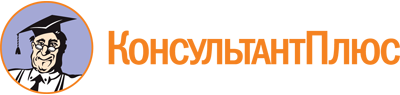 Приказ Минпросвещения России от 27.11.2020 N 678
"Об утверждении Порядка проведения всероссийской олимпиады школьников"
(Зарегистрировано в Минюсте России 05.03.2021 N 62664)Документ предоставлен КонсультантПлюс

www.consultant.ru

Дата сохранения: 14.04.2021
 КонсультантПлюс: примечание.П. 3 вступил в силу с 16.03.2021.Эмблема олимпиадыДИПЛОМпобедителявсероссийской олимпиадышкольниковЭмблема олимпиадыДИПЛОМпобедителя всероссийской олимпиады школьниковМинистерство просвещенияРоссийской ФедерацииНастоящий диплом подтверждает, чтоНастоящий диплом подтверждает, чтоРисунок (не приводится)обучающийся (обучающаяся)обучающийся (обучающаяся)ДИПЛОМпобедителявсероссийской олимпиадышкольниковявляетсяявляетсяДИПЛОМпобедителявсероссийской олимпиадышкольниковПОБЕДИТЕЛЕМвсероссийской олимпиады школьниковПОБЕДИТЕЛЕМвсероссийской олимпиады школьниковШтрих-код (не приводится)Регистрационный номерДата выдачиМинистрпросвещенияРоссийской ФедерацииМинистрпросвещенияРоссийской ФедерацииМесто выдачиМинистрпросвещенияРоссийской ФедерацииМинистрпросвещенияРоссийской ФедерацииМесто выдачиМ.П.Эмблема олимпиадыДИПЛОМпризеравсероссийской олимпиадышкольниковРисунок (не приводится)ДИПЛОМпризера всероссийской олимпиады школьниковМинистерство просвещенияРоссийской ФедерацииНастоящий диплом подтверждает, чтоНастоящий диплом подтверждает, чтоРисунок (не приводится)обучающийся (обучающаяся)обучающийся (обучающаяся)ДИПЛОМпризеравсероссийской олимпиады школьниковявляетсяявляетсяДИПЛОМпризеравсероссийской олимпиады школьниковПРИЗЕРОМвсероссийской олимпиады школьниковПРИЗЕРОМвсероссийской олимпиады школьниковШтрих-код (не приводится)Регистрационный номерДата выдачиМинистрпросвещенияРоссийской ФедерацииМинистрпросвещенияРоссийской ФедерацииМесто выдачиМинистрпросвещенияРоссийской ФедерацииМинистрпросвещенияРоссийской ФедерацииМесто выдачиМ.П.